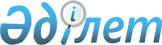 Зеленов ауданы Көшім ауылдық округінің Колесов елді мекеніне карантин аймағының ветеринариялық режимін белгілеу туралы
					
			Күшін жойған
			
			
		
					Батыс Қазақстан облысы Зеленов ауданы әкімдігінің 2010 жылғы 19 қазандағы № 421 қаулысы. Батыс Қазақстан облысы Әділет департаментінде 2010 жылғы 27 қазанда № 7-7-118 тіркелді. Күші жойылды - Батыс Қазақстан облысы Зеленов ауданы әкімдігінің 2010 жылғы 29 қарашадағы № 471 қаулысымен      Ескерту. Күші жойылды - Батыс Қазақстан облысы Зеленов ауданы әкімдігінің 2010.11.29 № 471 Қаулысымен      Қазақстан Республикасының "Қазақстан Республикасындағы жергілікті мемлекеттік басқару және өзін-өзі басқару туралы" Заңының 31 бабы, Қазақстан Республикасының "Ветеринария туралы" Заңының 10 бабы, 2 тармағы, 9 тармақшасын басшылыққа алып және Зеленов ауданының бас мемлекеттік ветеринариялық-санитариялық инспекторының 2010 жылғы 19 қазандағы № 1-11-993 ұсынысына сәйкес, аудан әкімдігі ҚАУЛЫ ЕТЕДІ:



      1. Зеленов ауданы Көшім ауылдық округінің Колесов елді мекеніне қарасан ауруы анықталуына байланысты карантин режимін және шектеу іс-шараларын енгізе отырып, карантин аймағының ветеринарлық режимі белгіленсін.



      2. Осы қаулының орындалуын бақылау аудан әкімінің орынбасары Ш. Ибрагимовқа жүктелсін.



      3. Осы қаулы алғаш ресми жарияланған күннен бастап қолданысқа енгізілсін.      Аудан әкімі                      Ғ. Қапақов
					© 2012. Қазақстан Республикасы Әділет министрлігінің «Қазақстан Республикасының Заңнама және құқықтық ақпарат институты» ШЖҚ РМК
				